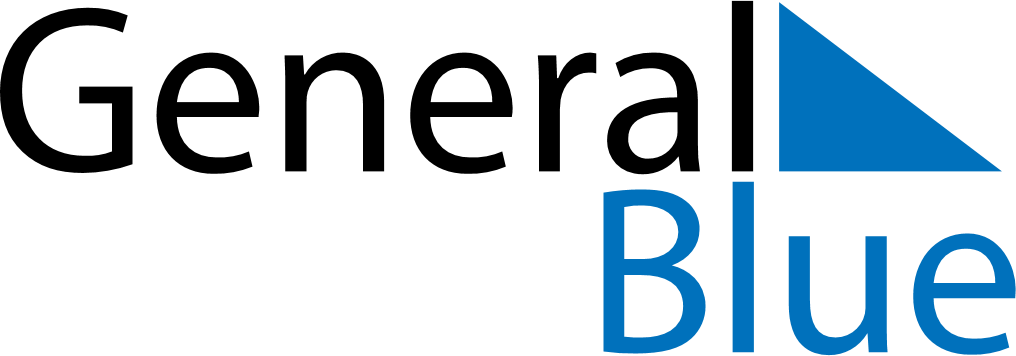 February 2021February 2021February 2021AngolaAngolaMondayTuesdayWednesdayThursdayFridaySaturdaySunday1234567Liberation Day89101112131415161718192021Shrove Tuesday22232425262728